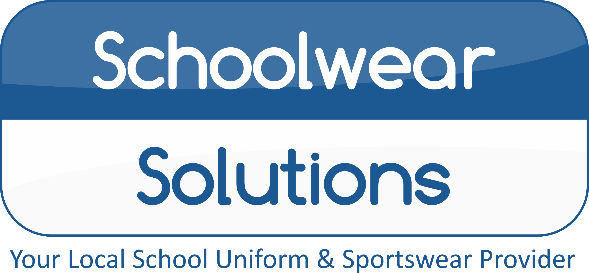 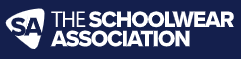 R5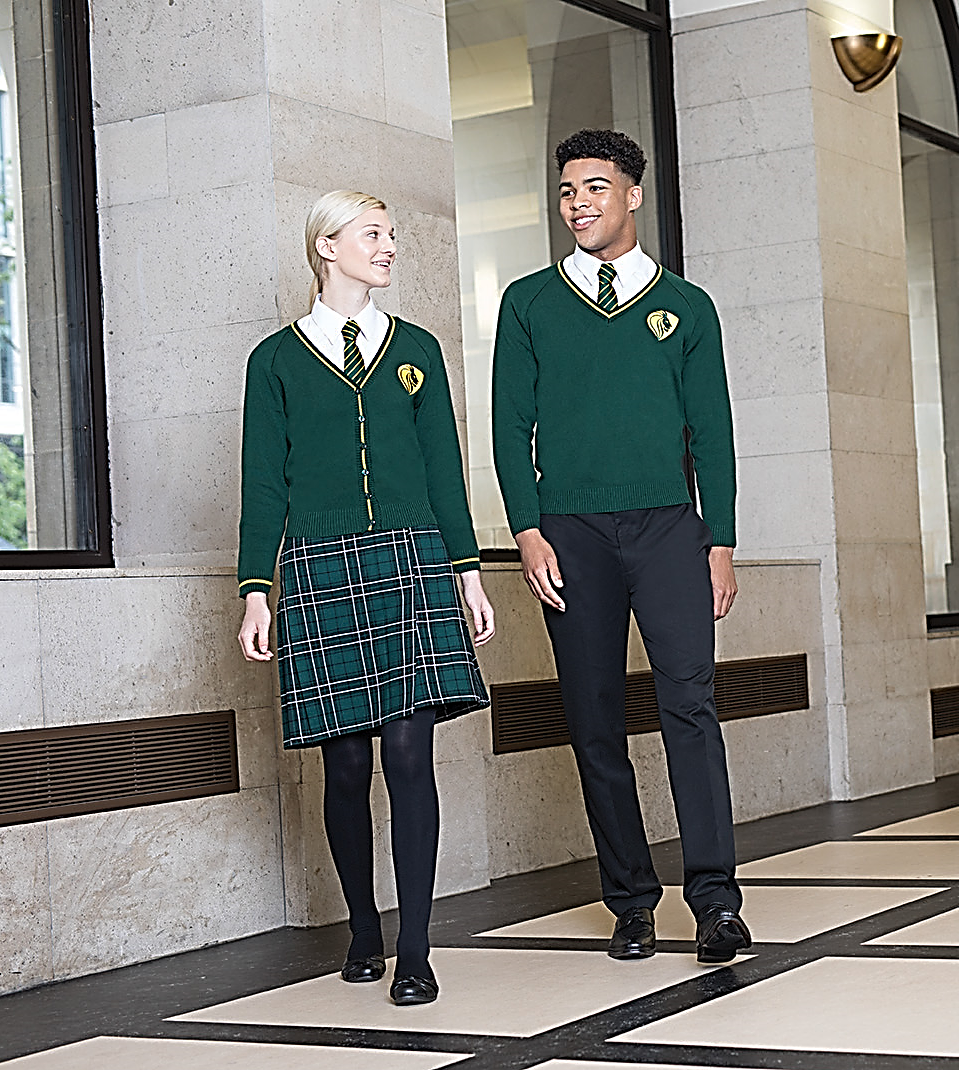 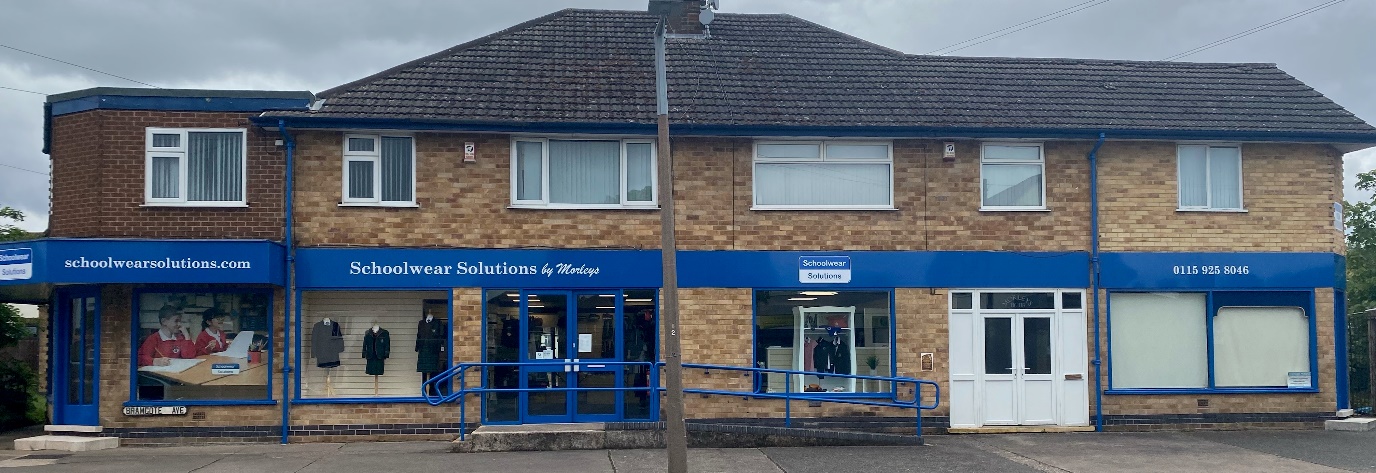 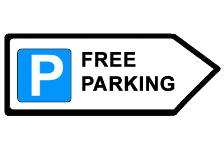 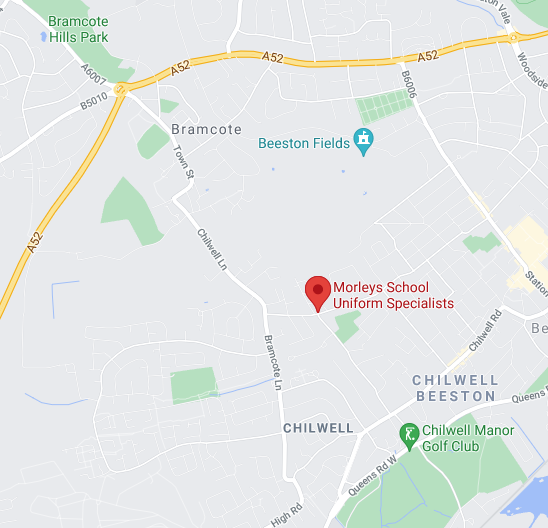 Uniform itemsFromRed Pullover with Logo£20.99Red Cardigan with Logo£23.99Black Coat with Logo£32.50Red Legionnaires Cap with Logo£8.99Black Ski Hat with Logo£8.99Red Book Bag with Logo£8.99Red Paint Overall Plain  (Compulsory)£15.99White Short Sleeve ShirtsAvailableWhite Short Sleeve Rever Collar BlouseAvailableMid Grey Boys TrouserAvailableMid Grey Boys ShortsAvailableMid Grey Girls SkirtAvailableMid Grey Girls Tenby PinaforeAvailableMid Grey Girls Kirby TrouserAvailableRed/White Avon Summer Dress£15.50Instore Shopping: All COVID-secure measures in place, we hope to change back to “normal” soon…Instore Shopping: All COVID-secure measures in place, we hope to change back to “normal” soon…Online Shopping: Free Click and Collect from store, Home delivery also available…Online Shopping: Free Click and Collect from store, Home delivery also available…Appointments Available: Book online, address below.Appointments Available: Book online, address below.